Identification of proteins in solution by nanoLC-MS/MS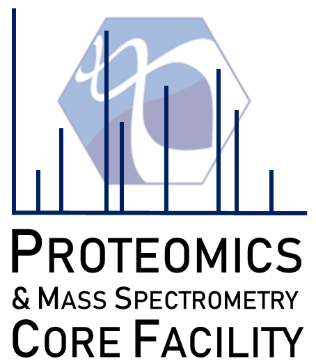 Request Form Proteomics and Mass Spectrometry Core Facility Malopolska Centre of Biotechnology, Jagiellonian Universitye-mail: urszula.jankowska@uj.edu.pl 	lab: 1/40, phone: 12 664 6096		Please remember!bring your samples in eppendorf tubes (1,5 mL or 2 mL)use high-grade reagents and fresh buffersuse gloves avoid detergents, especially PEG and TritonUser InformationUser InformationUser InformationUser InformationUser InformationUser InformationName:  Name:  Name:  Name:  Date:Date:Mail:  Mail:  Mail:  Mail:  Group name (PI):  Group name (PI):  Institution:  Institution:  Institution:  Institution:  Institution:  Institution:  Sample DetailsSample DetailsSample DetailsSample DetailsSample DetailsSample DetailsPurpose of research/experiment:Purpose of research/experiment:Purpose of research/experiment:Purpose of research/experiment:Purpose of research/experiment:Purpose of research/experiment:Organism: Organism: Organism: Organism: Organism: Organism: Buffer composition:Buffer composition:Buffer composition:Buffer composition:Buffer composition:Buffer composition:NoEppendorf markDescriptionVolumeProtein concentration (if known)Additional information12345…